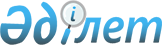 Об определении оптимальных сроков начало и завершения посевных работ по видам продукции растениеводства, подлежащим обязательному страхованию в растениеводстве
					
			Утративший силу
			
			
		
					Постановление акимата Житикаринского района Костанайской области от 20 мая 2010 года № 253. Зарегистрировано Управлением юстиции Житикаринского района Костанайской области 19 июня 2010 года № 9-10-143. Утратило силу постановлением акимата Житикаринского района Костанайской области от 11 июля 2016 года № 221      Сноска. Утратило силу постановлением акимата Житикаринского района Костанайской области от 11.07.2016 № 221.

      В соответствии с пунктом 2 статьи 31 Закона Республики Казахстан от 23 января 2001 года "О местном государственном управлении и самоуправлении в Республике Казахстан", подпунктом 3) пункта 3 статьи 5 Закона Республики Казахстан от 10 марта 2004 года "Об обязательном страховании в растениеводстве", акимат ПОСТАНОВЛЯЕТ:

      1. Определить оптимальные сроки начала и завершения посевных работ по видам продукции растениеводства, подлежащим обязательному страхованию в растениеводстве:

      пшеница, ячмень, овес - с 14 мая по 5 июня;

      рапс, лен, подсолнечник - с 15 мая по 5 июня;

      нут - с 10 мая по 30 мая.

      2. Контроль за исполнением настоящего постановления возложить на заместителя акима района Алиферец А.А.

      3. Настоящее постановление вводится в действие по истечении десяти календарных дней после дня его первого официального опубликования.


					© 2012. РГП на ПХВ «Институт законодательства и правовой информации Республики Казахстан» Министерства юстиции Республики Казахстан
				
      Аким

      Житикаринского района

К. Испергенов
